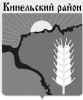   Администрация муниципального района КинельскийСамарская областьОтдел муниципального контроля, экологического контроля (надзора)  администрации муниципального района Кинельский Самарской области  информирует  о том, что 25.12.2023 года в здании администрации муниципального района Кинельский (Актовый зал) по адресу: г. Кинель, ул. Ленина, 36  в 14 ч 15 мин  будет проведена конференция.    В рамках  которой  рассмотрят вопросы соблюдения обязательных требований  действующего законодательства при осуществлении муниципального контроля на территории муниципального района Кинельский Самарской области.К участию  приглашаем граждан. Представителей  бизнес-сообществ, природопользователей, представителей  федеральных, региональных  и местных органов власти, общественных  организаций, СМИ и всех заинтересованных лиц.Просим принять участие. Вход свободный.